Hostel Report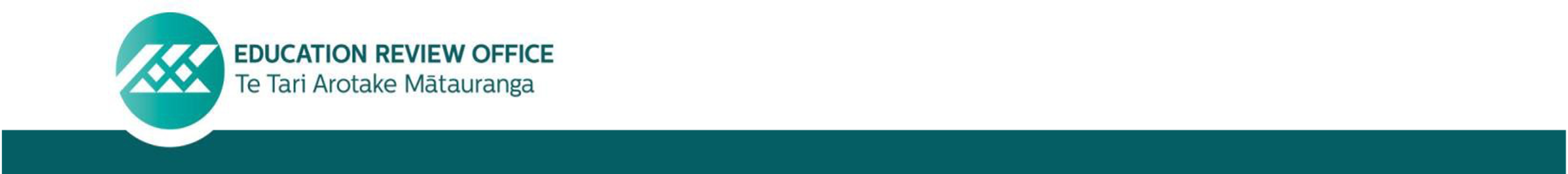 School Name: Blind and Low Vision Education Network NZ
Profile Number: 4156
Location: Manurewa, AucklandBackgroundThe Chief Review Officer has the authority to carry out reviews (which may be general or in relation to particular matters) of the provision of a safe physical and emotional environment that supports learning for students accommodated in hostels under section 470 of the Education and Training Act 2020. This function is delegated to review officers who have the powers to enter and carry out review of hostels under section 472 of the Act.FindingsThe hostel manager and the hostel owner have attested in the Hostel Assurance Statement that they meet the requirements of the Hostel Regulations 2005.Hostel Whāre Nīkau is a home like environment where boarders are treated as individuals with individual needs. The setting is purpose built and provides opportunities for students to learn independence, social and daily living skills in a supportive and encouraging environment. Students learn alongside their peers and lasting friendships are made. They have many opportunities to experience and engage in a variety of community activities. Students appreciate that they are consulted and can contribute to decisions that affect them. 

Shelley Booysen 
Director of Schools 
27 July 2023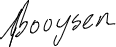 About the SchoolThe Education Counts website provides further information about the school's student population, student engagement and student achievement, educationcounts.govt.nz/home